                                    CIRCOSCRIZIONE SPECIALE PIEMONTEe VALLE D’AOSTAMARIA AUSILIATRICE – TORINO“Per il salesiano la morte è illuminata dalla speranza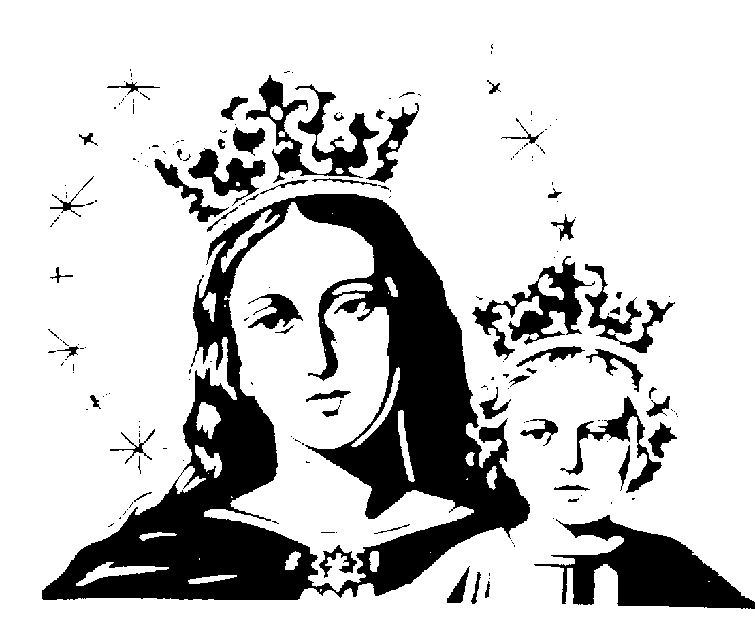 di entrare nella gioia del suo Signore”  (Cost. Salesiane 54,2)Torino, 16 aprile 2023 Oggi il Signore della Vita ha accolto nel suo abbraccio di pace il nostro Confratello Sacerdote Don Giorgio CHATRIANdi anni 68 d’ età, 50 di vita religiosa e 39 di sacerdozio(*Aosta (AO) 06/03/1955 †  Torino (TO) 16/04/2023)ne danno l’annuncio il Signor Ispettore,  le Comunità di Torino Andrea Beltrami e di Vigliano Biellese Gli incontri di suffragio sono:Il Santo Rosario: lunedì 17 aprile 2023, ore 18.30nella Parrocchia “San Giuseppe Operaio” a Vigliano Biellese (BI)Il Funerale:  - martedì 18 aprile 2023, ore 10.30nella Parrocchia “San Giuseppe Operaio” a Vigliano Biellese (BI)- martedì 18 aprile 2023, ore 15.00nella Chiesa parrocchiale di Chambave (AO)  La sua salma sarà tumulata nel Cimitero di Chambave (AO).Si ricordano  le disposizioni di Reg. 76 § 1.Facciamo fraterna memoria del caro don Giorgio nell’Eucaristia e nella preghiera  comunitaria, secondo quanto suggeriscono le Costituzioni.   Sac. Leonardo MANCINI    Ispettore